Publicado en Madrid el 20/07/2017 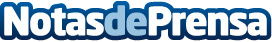 Decorador de interiores, una profesión en alzaEn este 2017 proliferan las ferias, estudios y exposiciones en torno al interiorismo. A caballo entre el artista y el arquitecto, el diseñador de interiores trata solo de decorar sino de armonizar espacios en los que se habita, a la vez que intenta transmitir la personalidad y gusto de su clienteDatos de contacto:Ana Calleja617676995Nota de prensa publicada en: https://www.notasdeprensa.es/decorador-de-interiores-una-profesion-en-alza_1 Categorias: Interiorismo http://www.notasdeprensa.es